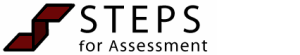 Top of FormStudent Teacher Name: _________________________       Block:   1     2  	Date: ________________Cooperating Teacher: ___________________________       School/District_______________________University Supervisor: __________________________       Grade/Course _______________________Bottom of FormTrait NameTrait DescriptionRatingsRatingsRatingsRatingsRatingsTrait NameTrait DescriptionHigh LevelSatisfactoryNeeds ImprovementNot ObservedNot ApplicableForeign Languages 1.0.0The student teacher provides occasions for students to interact with each other and with the teacher in the target language.321 (NO) (NA)Foreign Languages 2.0.0The student teacher provides situations for students to use the target language in context, for a purpose, and in communicative activities.321 (NO) (NA)Foreign Languages 3.0.0The student teacher demonstrates and emphasizes the use of authentic language, in authentic situations.321 (NO) (NA)Foreign Languages 4.0.0The student teacher demonstrates an enthusiasm for and knowledge of the target cultures, peoples, and individuals.321 (NO) (NA)Foreign Languages 5.0.0The student teacher teaches students to accept and appreciate differences.321 (NO) (NA)Foreign Languages 6.0.0The student teacher shows ability to create own activities, not necessarily textbook-related.321 (NO) (NA)Foreign Languages 7.0.0The student teacher uses the target language as much as possible in class.321 (NO) (NA)Foreign Languages 8.0.0The student teacher constructs lesson plans that provide students practice in the four language processes (reading, writing, listening, and speaking) as well as cultural understanding.321 (NO) (NA)Foreign Languages 9.0.0The student teacher structures lesson plans and activities that enable students to spend as much time as possible in actively producing the target language.321 (NO) (NA)Foreign Languages 10.0.0The student teacher demonstrates a high level of proficiency in the target language in the four processes: reading, writing, listening comprehension, and speaking.321 (NO) (NA)Foreign Languages 11.0.0The student teacher provides opportunities for students to use discovery techniques when teaching grammatical structures of the target language.321 (NO) (NA)Foreign Languages 12.0.0The student teacher uses technology, video programs, and realia.321 (NO) (NA)Foreign Languages 13.0.0The student teacher shows appreciation for the literary value of authentic literature texts.321 (NO) (NA)Foreign Languages Influence on Student LearningThe student teacher influences student learning to ensure high levels of achievement among all students. Comment required.321 (NO) (NA)Influence on Student Learning (Comment Required):General Comments (optional):321 (NO) (NA)Influence on Student Learning (Comment Required):General Comments (optional):321 (NO) (NA)